লিফলেট বিতরণঃ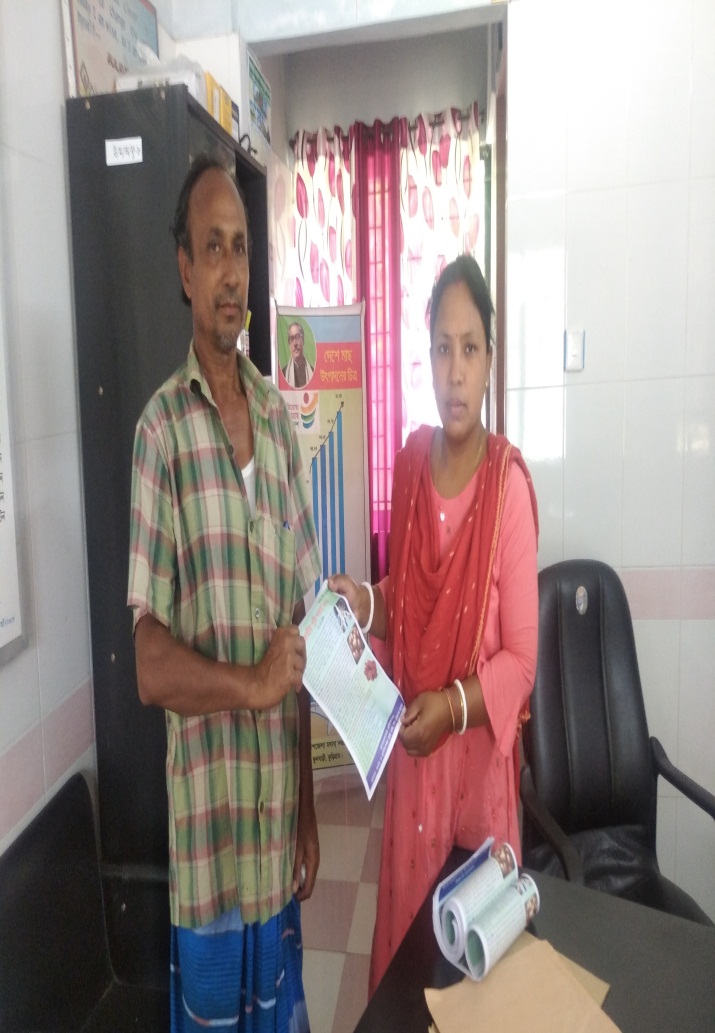 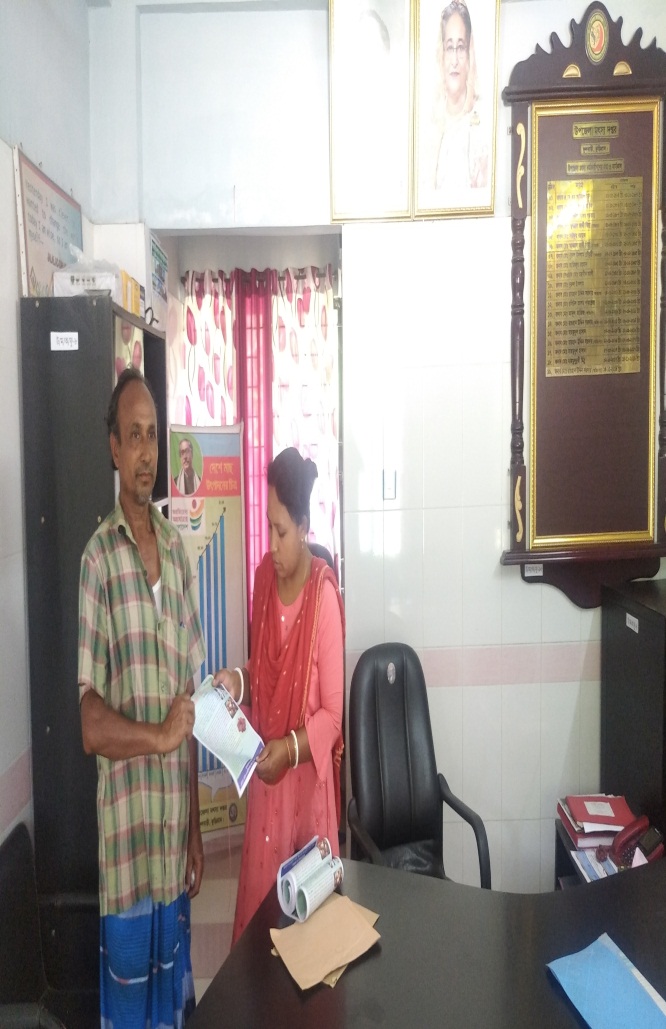 